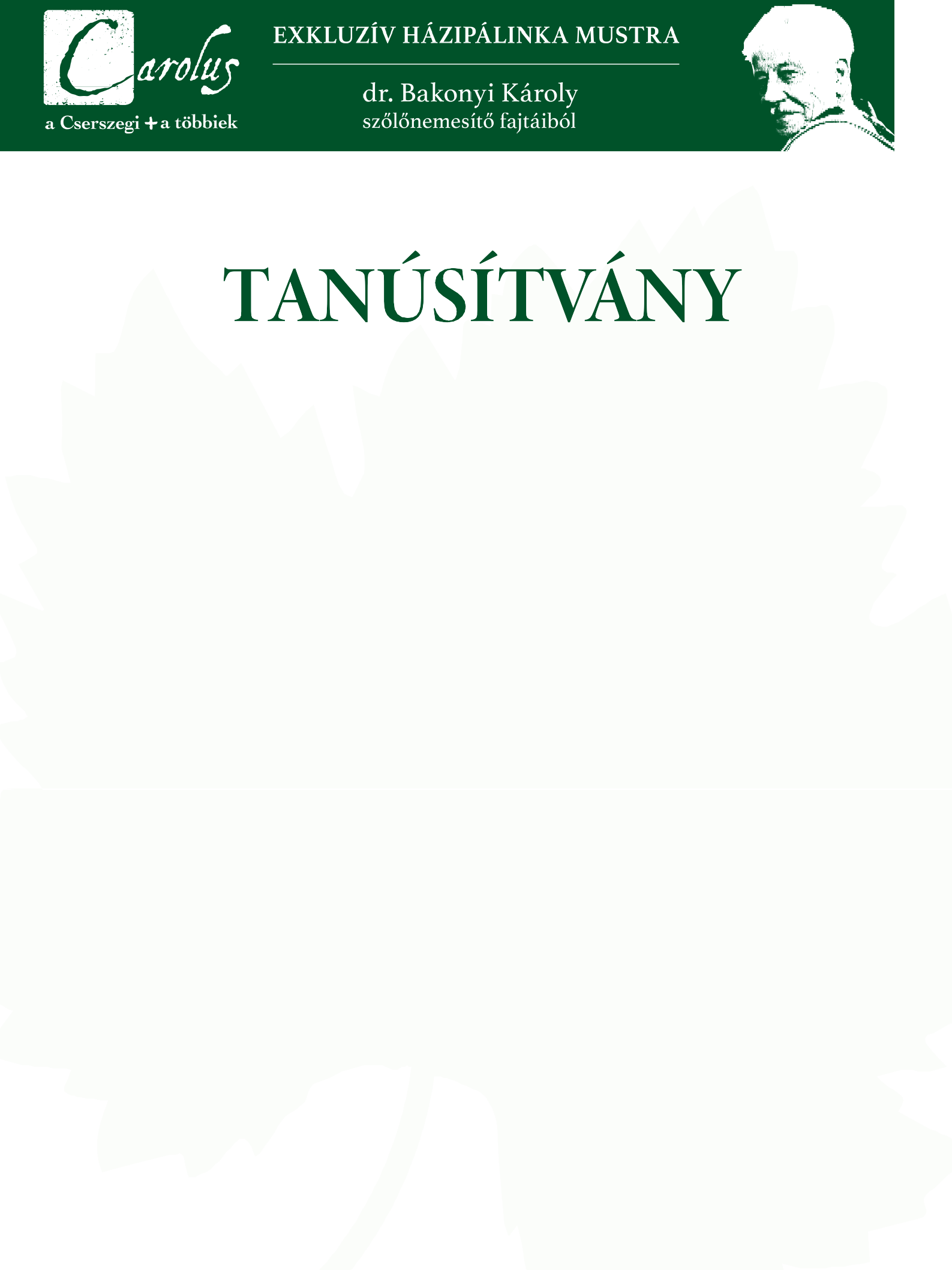 N E V E Z É S I  L A PNevezési feltételek:A házipálinka-mustrára csak olyan „víztiszta” (tehát nem érlelt) házipálinkával nevezhetnek a magánfőzők, melynek törvényes előállítását a nevező saját vagy családtagja nevére kiállított „Származási igazolással” vagy „Párlat adójeggyel” igazolni tudja és megfelel az alábbi feltételeknek:A házipálinkát  100%-ban szőlőből, borból, seprőből illetve szőlőtörkölyből Magyarországon erjesztették,  párolták és palackozták törköly házipálinka esetén legfeljebb 25 kg borseprő/100 kg felhasználásával.A házipálinka készítése során répa-, nád-, izo- vagy gyümölcscukorral javított cefrét nem használtak fel.A házipálinkát nem ízesítették, színezték, édesítették és alkoholt sem adtak hozzá.Kizárólag Magyarországon termett, készített és/vagy keletkezett szőlő, törköly, bor, seprő az alapanyaga.Minimum 37,5 tf % maximum 86 tf % az alkoholtartalma.További feltételek:A mustrára a nevezési (és a további) feltételek elfogadásával, a kitöltött nevezési lappal, illetve a nevezési díj befizetésével nevezhetnek a jelentkezők.a nevezéshez mellékelni kell a „Származási igazolás” vagy „Párlat adójegy” másolatát, nevezni maximum 5 tétellel lehet, tételenként 0,25 liter minta leadásával, áttetsző, felcímkézett, nem kapszulázott üvegben. A címke adattartalma: a párlat fajtája, az előállítás éve, előállítás módja (kisüsti, egymenetes), a párlat alkohol foka, a párlat előállítója - a tételek maradékát az esemény legvégén (házipálinka-kóstoló után) visszaadjuk!nevezési díj: 1.500.-Ft/tétel  - melyet a tételekkel és az egyéb dokumentumokkal ( kitöltött nevezési lap,                                                              származási igazolás) együtt kell betenni a „csomagba”,: zárt borítékban! a nevezési díj magába foglalja a kísérő rendezvényeken (”Major-szemle”, borkóstoló,Festetics-kastély látogatás, ebéd, díjkiosztó gála, házipálinka kóstoló) való ingyenes részvételt és a „készlet erejéig” történő korlátlan fogyasztást is!MegnevezésÉvjáratSzeszfokElőállítás módjaMegnevezésÉvjáratSzeszfokKisüsti / Egymenetes1.2.3.4.5.Nevezhető fajták: Cserszegi fűszeres, Nektár, Pátria, Rozália, Nemes Olasz rizling (G.K.1) klón, Zöld veltelini K.5 klón, Rizlingszilváni K.3 klón,   Piros chasselas K.18 klón, Fehér chasselas K.16 klón, Pelso (Magyar rizling), Valentin, Korona, Vinitor, Corvinus, Messiás, Talizmán, Kabala, Nádor, Nimród, Bendegúz, Szenátor,  Éden, Esperes, TurulNevezhető fajták: Cserszegi fűszeres, Nektár, Pátria, Rozália, Nemes Olasz rizling (G.K.1) klón, Zöld veltelini K.5 klón, Rizlingszilváni K.3 klón,   Piros chasselas K.18 klón, Fehér chasselas K.16 klón, Pelso (Magyar rizling), Valentin, Korona, Vinitor, Corvinus, Messiás, Talizmán, Kabala, Nádor, Nimród, Bendegúz, Szenátor,  Éden, Esperes, TurulNevezhető fajták: Cserszegi fűszeres, Nektár, Pátria, Rozália, Nemes Olasz rizling (G.K.1) klón, Zöld veltelini K.5 klón, Rizlingszilváni K.3 klón,   Piros chasselas K.18 klón, Fehér chasselas K.16 klón, Pelso (Magyar rizling), Valentin, Korona, Vinitor, Corvinus, Messiás, Talizmán, Kabala, Nádor, Nimród, Bendegúz, Szenátor,  Éden, Esperes, TurulNevezhető fajták: Cserszegi fűszeres, Nektár, Pátria, Rozália, Nemes Olasz rizling (G.K.1) klón, Zöld veltelini K.5 klón, Rizlingszilváni K.3 klón,   Piros chasselas K.18 klón, Fehér chasselas K.16 klón, Pelso (Magyar rizling), Valentin, Korona, Vinitor, Corvinus, Messiás, Talizmán, Kabala, Nádor, Nimród, Bendegúz, Szenátor,  Éden, Esperes, TurulNevezhető fajták: Cserszegi fűszeres, Nektár, Pátria, Rozália, Nemes Olasz rizling (G.K.1) klón, Zöld veltelini K.5 klón, Rizlingszilváni K.3 klón,   Piros chasselas K.18 klón, Fehér chasselas K.16 klón, Pelso (Magyar rizling), Valentin, Korona, Vinitor, Corvinus, Messiás, Talizmán, Kabala, Nádor, Nimród, Bendegúz, Szenátor,  Éden, Esperes, TurulNevezési határidő: 2022. november 25. 16 óra     -      Díjkiosztó : 2022. december 3. 13 óraNevezési határidő: 2022. november 25. 16 óra     -      Díjkiosztó : 2022. december 3. 13 óraNevezési határidő: 2022. november 25. 16 óra     -      Díjkiosztó : 2022. december 3. 13 óraNevezési határidő: 2022. november 25. 16 óra     -      Díjkiosztó : 2022. december 3. 13 óraNevezési határidő: 2022. november 25. 16 óra     -      Díjkiosztó : 2022. december 3. 13 óraBeküldési cím: 8360 Keszthely, Bercsényi út 65-67. Georgikon MajormúzeumBeküldési cím: 8360 Keszthely, Bercsényi út 65-67. Georgikon MajormúzeumBeküldési cím: 8360 Keszthely, Bercsényi út 65-67. Georgikon MajormúzeumBeküldési cím: 8360 Keszthely, Bercsényi út 65-67. Georgikon MajormúzeumBeküldési cím: 8360 Keszthely, Bercsényi út 65-67. Georgikon MajormúzeumKérem, hogy a tételeket tartalmazó dobozba az aláírt nevezési lapot, a „Származási igazolás” és/vagy „Párlat adójegy” másolatát is tedd bele a nevezési díjjal együtt egy zárt borítékba!Kérem, hogy a tételeket tartalmazó dobozba az aláírt nevezési lapot, a „Származási igazolás” és/vagy „Párlat adójegy” másolatát is tedd bele a nevezési díjjal együtt egy zárt borítékba!Kérem, hogy a tételeket tartalmazó dobozba az aláírt nevezési lapot, a „Származási igazolás” és/vagy „Párlat adójegy” másolatát is tedd bele a nevezési díjjal együtt egy zárt borítékba!Kérem, hogy a tételeket tartalmazó dobozba az aláírt nevezési lapot, a „Származási igazolás” és/vagy „Párlat adójegy” másolatát is tedd bele a nevezési díjjal együtt egy zárt borítékba!Kérem, hogy a tételeket tartalmazó dobozba az aláírt nevezési lapot, a „Származási igazolás” és/vagy „Párlat adójegy” másolatát is tedd bele a nevezési díjjal együtt egy zárt borítékba!Nevező neve:                                                                                                       Telefonszáma:Nevező neve:                                                                                                       Telefonszáma:Nevező neve:                                                                                                       Telefonszáma:Nevező neve:                                                                                                       Telefonszáma:Nevező neve:                                                                                                       Telefonszáma:Nevező címe:                                                                                                        e-mail címe:Nevező címe:                                                                                                        e-mail címe:Nevező címe:                                                                                                        e-mail címe:Nevező címe:                                                                                                        e-mail címe:Nevező címe:                                                                                                        e-mail címe:Információ: Komoróczi Lajos 30/683-0859, info@kukolla.hu, https://www.facebook.com/komoroczi.lajos  - facebook oldalInformáció: Komoróczi Lajos 30/683-0859, info@kukolla.hu, https://www.facebook.com/komoroczi.lajos  - facebook oldalInformáció: Komoróczi Lajos 30/683-0859, info@kukolla.hu, https://www.facebook.com/komoroczi.lajos  - facebook oldalInformáció: Komoróczi Lajos 30/683-0859, info@kukolla.hu, https://www.facebook.com/komoroczi.lajos  - facebook oldalInformáció: Komoróczi Lajos 30/683-0859, info@kukolla.hu, https://www.facebook.com/komoroczi.lajos  - facebook oldal